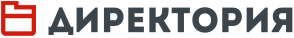 Требования к образовательной организации, осуществляющей обучение детей с ограниченными возможностями здоровьяС 1 сентября 2016 года вступают в действие санитарно-эпидемиологические требования к условиям и организации обучения и воспитания в организациях, осуществляющих образовательную деятельность по адаптированным основным общеобразовательным программам для обучающихся с ограниченными возможностями здоровья. Это означает, что к указанной дате необходимо обеспечить выполнение новых санитарно-эпидемиологических требований. О том, каковы эти требования к территории школы, наполняемости классов, к школьной столовой и санитарным узлам рассказывает заместитель главного редактора журнала "Практика административной работы в школе" А.И. Ломов.Действующие требования к обучению детей с ограниченными возможностями здоровьяКонституционное право на образование (ч. 1 ст. 43 Конституции Российской Федерации) закреплено в Федеральном законе «Об образовании в Российской Федерации» (далее — Закон) как право обучающихся на условия для обучения с учетом особенностей их психофизического развития и состояния здоровья, в том числе право на получение социально-педагогической и психологической помощи, бесплатной психолого-медико-педагогической коррекции (п. 2 ч. 1 ст. 34 Закона). Для обучающихся с ограниченными возможностями здоровья (далее — ОВЗ) статьей 79 в качестве требований к организации их обучения дополнительно предусмотрены следующие:содержание образования и условия организации обучения и воспитания обучающихся с ОВЗ определяются адаптированной образовательной программой, а для инвалидов — еще и их индивидуальной программой реабилитации (ч. 1);общее образование обучающихся с ОВЗ осуществляется по адаптированным основным общеобразовательным программам (далее — АООП) в организациях, осуществляющих образовательную деятельность (далее — ОООД), при обязательном создании этими организациями специальных условий для получения образования такими обучающимися (ч. 2);образование обучающихся с ОВЗ может быть организовано как в отдельных ОООД, классах, группах, так и совместно с другими обучающимися (ч. 4).При этом следует иметь в виду, что право выбора ОООД предоставлено законным представителям несовершеннолетних обучающихся до завершения получения их ребенком основного общего образования (п. 1 ч. 3 ст. 44 Закона) или самим обучающимся после получения им основного общего образования или после достижения восемнадцати лет (п. 1 ч. 1 ст. 34 Закона). А это значит, что такие обучающиеся могут поступить в любую ОООД, в том числе и не специализирующуюся на реализации АООП. В связи с этим руководству всех ОООД необходимо знать, при соблюдении каких условий обучение детей с ОВЗ в их организациях правомерно.В настоящее время во многих ОООД требования по созданию доступной (безбарьерной) среды для детей с ОВЗ (п. 4.4) сводятся к построению пандусов, туалетных кабин большей площади и иногда устройств для подъема (спуска) с этажа на этаж. То есть предпринимаются некоторые попытки создать условия для обучающихся-колясочников. Но обучающийся с ОВЗ — это не только колясочник, это «физическое лицо, имеющее недостатки в физическом и (или) психологическом развитии, подтвержденные психолого-медико-педагогической комиссией и препятствующие получению образования без создания специальных условий» (п. 16 ст. 2 Закона). То есть для значительного числа обучающихся с ОВЗ никаких специальных условий до настоящего времени не только не создавалось, но даже и не предусматривалось.Новые санитарно-эпидемиологические требованияС 1 сентября 2016 года вступают в действие санитарно-эпидемиологические требования к условиям и организации обучения и воспитания в организациях, осуществляющих образовательную деятельность по АООП для обучающихся с ограниченными возможностями здоровья (далее — СанПиН 2.4.2.3286−15), утвержденные постановлением Главного государственного санитарного врача Российской Федерации от 10.06.2015 №26, которые устанавливают санитарно-эпидемиологические требования (п. 1.2) к:условиям размещения ОООД для обучающихся с ОВЗ;оборудованию и содержанию территории таких организаций;зданию и оборудованию помещений;воздушно-тепловому режиму;естественному и искусственному освещению;водоснабжению и канализации;организации образовательной деятельности и режиму дня;условиям проживания обучающихся с ОВЗ в ОООД;организации медицинского обслуживания обучающихся с ОВЗ;санитарному состоянию и содержанию помещений;прохождению профилактических медицинских осмотров;гигиеническому воспитанию и обучению;личной гигиене персонала.Действие этих правил распространяется не только на проектируемые, строящиеся и реконструируемые, но и на действующие ОООД, в которых обучаются (или планируются для приема на обучение) дети с ОВЗ, независимо от типа ОООД, ее организационно-правовой формы и формы собственности (п. 1.3 СанПиН 2.4.2.3286−15).И если вы предполагаете осуществлять обучение детей с ОВЗ в своей образовательной организации, то к 1 сентября текущего года вам необходимо обеспечить выполнение новых санитарно-эпидемиологических требований.Поскольку ранее построенные здания, а также здания, приспособленные для обучающихся с ОВЗ, можно продолжать эксплуатировать в соответствии с проектами, по которым они были построены (п. 1.3 СанПиН 2.4.2.3286−15), то я не стану останавливаться на изменении требований к проектам зданий.Речь стоит вести о требованиях, за невыполнение которых к ОООД и ее руководителю может быть применен административный штраф (в размере от трех до семи тысяч рублей для руководителя (как должностного лица) и от тридцати до семидесяти тысяч рублей для ОООД (как юридического лица) (ч. 1 ст. 6.7 Кодекса Российской Федерации об административных правонарушениях (далее — КоАП)). При повторном нарушении еще более жесткие штрафные санкции: от десяти до пятнадцати тысяч рублей для руководителя, а для ОООД от ста до ста пятидесяти тысяч рублей или административное приостановление деятельности на срок до девяноста суток (ч. 2 ст. 6.7 КоАП)).К таким требованиям относятся требования к условиям отдыха и оздоровления детей, их воспитания и обучения, к техническим, в том числе аудиовизуальным, и иным средствам воспитания и обучения, к учебной мебели, а также к учебникам и иной издательской продукции. При этом следует иметь в виду, что теперь обучать детей с ОВЗ правомерно лишь в тех ОООД, которые расположены вблизи лесных, лесопарковых зон на обособленных земельных участках или на внутриквартальных территориях жилых микрорайонов (п. 2.1 СанПиН 2.4.2.3286−15), пути движения детей к которым не пересекаются с проездами для транспорта, а покрытие проездов, подходов и дорожек ровное, без выбоин и дефектов (п. 3.11 СанПиН 2.4.2.3286−15).Изменения на территории школы и требования к освещенности помещенийПрежде всего выясним, какие изменения необходимо сделать на территории ОООД, если в ней обучаются (или планируются к принятию на обучение) дети с ОВЗ.1. Необходимо обеспечить ограждение территории ОООД со всех сторон (п. 2.1 СанПиН 2.4.2.3286−15). (Для сравнения: СанПиН 2.4.2.2821−10 допускают отсутствие ограждения со стороны стен здания, непосредственно прилегающих к пешеходному тротуару (п. 3.1)).2. При обучении слабовидящих детей необходимо обеспечить на территории ОООД в темное время суток уровень искусственной освещенности на уровне земли не менее 40 лк.При обучении детей с нарушениями зрения учебные помещения и читальные залы необходимо оборудовать комбинированной системой общего искусственного и местного освещения, обеспечивающей суммарный уровень освещенности (п. 6.3 СанПиН 2.4.2.3286−15):1000 лк для детей с высокой степенью осложненной близорукости и высокой степенью дальнозоркости;1000−1500 лк для детей с поражением сетчатки и зрительного нерва без светобоязни;не более 500 лк для детей со светобоязнью.Для детей со светобоязнью над учебными столами кроме того необходимо предусмотреть раздельное включение отдельных групп светильников общего освещения (п. 6.3 СанПиН 2.4.2.3286−15). В помещениях, имеющих зоны с разными условиями естественного освещения и различными режимами работ, нужно предусмотреть раздельное управление освещением таких зон (п. 6.4 СанПиН 2.4.2.3286−15).Наполняемость классов (групп)Наполняемость классов (групп), в которых обучаются дети с ОВЗ, должна соответствовать приведенным ниже требованиям (Приложение 1 к СанПиН 2.4.2.3286−15).Требования к наполняемости классов (групп), в которых обучаются дети с ОВЗ Второй вариант предполагает, что обучающийся получает образование в пролонгированные сроки обучения. Третий вариант предполагает, что обучающийся получает образование, которое по содержанию и итоговым достижениям не соотносится к моменту завершения школьного обучения с содержанием и итоговыми достижениями сверстников, не имеющих дополнительных ограничений по возможностям здоровья, в пролонгированные сроки (для обучающихся с нарушением слуха, зрения, опорно-двигательного аппарата, расстройством аутистического спектра и умственной отсталостью). Четвертый вариант предполагает, что обучающийся получает образование, которое по содержанию и итоговым достижениям не соотносится к моменту завершения школьного обучения с содержанием и итоговыми достижениями сверстников, не имеющих дополнительных ограничений по возможностям здоровья, в пролонгированные сроки (для обучающихся с умственной отсталостью (умеренной, тяжелой, глубокой степени, тяжелыми и множественными нарушениями развития)). На основе данного варианта программы образовательная организация разрабатывает специальную индивидуальную программу развития.При составлении расписания следует учесть, что продолжительность учебной нагрузки в классе, где есть обучающиеся с ОВЗ, не должна превышать 40 минут (п. 8.5 СанПиН 2.4.2.3286−15). Учебные занятия должны быть организованы по пятидневной учебной неделе (п. 8.2), в том числе и при организации профильного обучения в 10−11(12)-х классах (п. 8.10).Требования к санитарным узлам и столовойПри комплектовании общего контингента обучающихся следует иметь в виду, что при наличии в ОООД детей с ОВЗ санитарные узлы оборудуются санитарными приборами из расчета: умывальными раковинами — 1 на 5 человек, унитазами — 2 на 15 девочек и 2 на 15 мальчиков, писсуарами — 1 на 15 мальчиков, кабиной гигиены девочек, оборудованной поддоном с гибким шлангом (биде) и умывальной раковиной (п. 4.22 СанПиН 2.4.2.3286−15). (Для сравнения: СанПиН 2.4.2.2821−10 предусматривают количество санитарных приборов из расчета: 1 унитаз на 20 девочек, 1 умывальник на 30 девочек, 1 унитаз, 1 писсуар и 1 умывальник на 30 мальчиков и комната личной гигиены, оборудованная биде или поддоном и гибким шлангом лишь для обучающихся третьего и четвертого уровней основного общего образования (п. 4.25)).Площадь обеденного зала столовой при наличии в ОООД детей с ОВЗ должна составлять не менее 1,6 кв. м на 1 посадочное место, для обучающихся с нарушениями опорно-двигательного аппарата — не менее 2,3 кв. м (п. 9.4 СанПиН 2.4.2.3286−15). (Для сравнения: санитарно-эпидемиологическими требованиями к организации питания обучающихся в общеобразовательных учреждениях, учреждениях начального и среднего профессионального образования, утвержденными постановлением Главного государственного санитарного врача Российской Федерации от 23.07.2008 №45, было рекомендовано предусматривать площадь обеденного зала из расчета не менее 0,7 кв. м на одно посадочное место (п. 2.8)).К сожалению, законодательно не установлено, как конкретно органы надзора и контроля должны будут оценивать обеспеченность ОООД, в которой обучаются в том числе и дети с ОВЗ, санитарными приборами и площадью обеденного зала на одно посадочное место: в целом по ОООД либо применительно лишь непосредственно к обучающимся с ОВЗ. Скорее всего, вступит в действие человеческий фактор: оценивать будут, кто как сочтет нужным.В любом случае, учитывая все вышесказанное, руководитель обязан, прежде чем начать в своей ОООД обучение детей с ОВЗ, обеспечить в ней выполнение требований СанПиН 2.4.2.3286−15.http://www.direktoria.org© Информационная система «Директория», 2016© Практика административной работы в школе №3 (114), 2016Ломов Алексей Ивановичзаместитель главного редактора журнала «Практика административной работы в школе», Издательской фирмы "Сентябрь", г. Москва№Вид ОВЗВарианты программ образованияВарианты программ образованияВарианты программ образованияВарианты программ образования№Вид ОВЗПервый вариант Второй вариантТретий вариантЧетвертый 
вариант 123456Максимальное количество обучающихся Максимальное количество обучающихся Максимальное количество обучающихся Максимальное количество обучающихся 1Глухие 
обучающиесяНе более 2 глухих обучающихся в классе в условиях инклюзии.Общая наполняемость класса:при 1 глухом — не более 15 обучающихся;при 2 глухих — не более 15 обучающихся6552Слабослышащие и позднооглохшие обучающиесяНе более 2 слабослышащих или позднооглохших обучающихся в классе в условиях инклюзии.Общая наполняемость класса:при 1 слабослышащем или позднооглохшем — не более 25 обучающихся;при 2 слабослышащих или позднооглохших — не более 20 обучающихсяI отделение: 8II отделение: 65Вариант 
не предусмотрен3Слепые 
обучающиесяНе более 2 слепых обучающихся в классе в условиях инклюзии.Общая наполняемость класса:при 1 слепом — не более 20 обучающихся;при 2 слепых — не более 15 обучающихся9754Слабовидящие обучающиесяНе более 2 слабовидящих обучающихся в классе в условиях инклюзии.Общая наполняемость класса:при 1 слабовидящем — не более 25 обучающихся;при 2 слабовидящих — не более 20 обучающихся 129Вариант 
не предусмотрен5Обучающиеся с тяжелыми нарушениями речи (ТНР)Не более 5 обучающихся с ТНР в классе в условиях инклюзии.Общая наполняемость класса не более 25 обучающихся12Вариант не предусмотренВариант 
не предусмотрен6Обучающиеся с нарушениями опорно-двигательного аппарата (НОДА) Не более 2 обучающихся с НОДА в классе в условиях инклюзии.Общая наполняемость класса:при 1 обучающемся с НОДА — не более 20 обучающихся;при 2 — не более 15 обучающихся5557Обучающиеся с задержкой психического развития (ЗПР) Не более 4 обучающихся с ЗПР в классе в условиях инклюзии.Общая наполняемость класса не более 25 обучающихся12Вариант не предусмотренВариант не предусмотрен8Обучающиеся с расстройствами аутистического спектра (РАС)Не более 2 обучающихся с РАС в классе в условиях инклюзии.Общая наполняемость класса:при 1 обучающемся с РАС — не более 20 обучающихся;при 2 обучающихся с РАС — не более 15 обучающихсяНе более 2 обучающихся с РАС в классе в условиях инклюзии при общей наполняемости класса не более 12обучающихсяНе более 1 обучающегося с РАС в классе в условиях инклюзии при общей наполняемости класса неболее 9 обучающихсяНе более 1 обучающегося с РАС в классе в условиях инклюзии при общей наполняемости класса не более 5 обучающихся (не более 2 обучающихсяс РАС в классе с обучающимися с умственной отсталостью (нарушениями интеллекта))9Обучающиеся с умственной отсталостью (интеллектуальными нарушениями)Вариант не предусмотренВариант не предусмотрен125